Protokół z I etapu oceny projektów 
„Konkursu wiedzy o Mazowszu” 
w roku szkolnym 2019/2020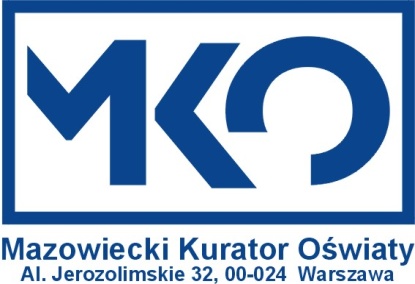                                                        ……………………………….                                                                           (miejscowość, data) W dniu    ……………………........  Rejonowa Komisja Konkursu    „Wiedzy o Mazowszu” powołana w…………………………………………………………………………………………………………..                                                                                                (nazwa Wydziału MSCDN)w składzie:Przewodniczący: ……………………………………………………………………………………….Członek: …………………………………………………………………………………………………Członek: ……………………………………………………………………..dokonała oceny sprawozdań z realizacji projektów edukacyjnych. Komisja wyróżniła i rekomenduje do dalszej oceny następujące projekty:Uzasadnienie wyróżnienia każdego z ww. projektów stanowi załącznik do niniejszego sprawozdania.                                                                                             Podpisy członków komisji:                                                 Podpis Przewodniczącego Rejonowej Komisji Konkursowej                             L.p.Tytuł projektu Nazwa szkoły